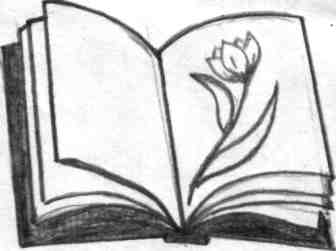 Муниципальное казенное общеобразовательное учреждение«Средняя общеобразовательная школа п. ВосточныйДергачевского района Саратовской области»Месячникоборонно-массовой и военно-патриотической работы в МКОУ «СОШ п.Восточный»Директор школы                                Г.М. Нитишева№Название мероприятияДата проведенияДля каких классовОтветственный1Организация торжественной линейки, посвященной открытию месячника.27.011-11 классовС.С. Квашнева2Торжественная линейка «Героический подвиг Ленинграда»27.011-11 классовА.А. Кулжанова3Конкурс рисунков , посвященных 70 летию прорыва блокады Ленинграда25.011-11классА.Б. Садыкова4Классный час «900 дней и ночей блокадного Ленинграда»22.01 8-11 классовА.Б. Садыкова5Кл.час «Дороги войны»28.016-7 классА.А. Лебедев6 Кл.час «Горькая память  войны»29.013-4 классыИ.И.. Садыкова7Литературно- музыкальная композиция, посвященная 70- летию прорыва блокады Ленинграда «Пусть живые запомнят- поколения знают»5.022-8 классыР.Р.АйтмухамбетоваА.А. Кулжанова8Конкурс сочинений о героях ВОВ, Афганистана, Чечни5.02-18.025-8 классыР.Р.Айтмухамбетова9 Час мужества  «200 дней и ночей Сталинграда»7.022-11 классР.Р.АйтмухамбетоваС.С. Квашнева10Кл.час «Блокадный Ленинград»13.021-2 классыЛ.Н. Рахметова11«Веселые старты»14.021-4 классовА.Г. Рысин12Кл.час «В памяти народной»14.028-11 классовР.Р.Айтмухамбетова13Игра «Зарничка» 19.021-4 классовЕ.Ю. Галкина Л.Н. Рахметова14Соревнования по стрельбе ( из пневматической винтовки)13.02.-20.025-11 классыА.Г. Рысин А.Г. 15Акция «Служи, солдат!»07-14.021-11класскл. руководители16А ну-ка, папы!20.02для родителейС.С. КвашневаА.Г. Рысин17«Афганистан – боль в моей душе»- классный час для учащихся 10 класса с приглашением участников локальных войн14.028-11 классыР.Р.АйтмухамбетоваА.А. КулжановаА.Б. Садыкова18Смотр строя и песни «Равнение  на отвагу отцов»27.02С.С. КвашневаКл.руководители19Рыцарский турнир для мальчиков21.025-7 классыС.С. Квашнева20Акция «Как живешь , ветеран?»1-23.025-11 классыКл.руководители21Соревнование по волейболу.25.028-11 классА.Г. Рысин22Итоги месячника28.02С.С. Квашнева